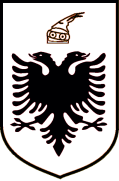 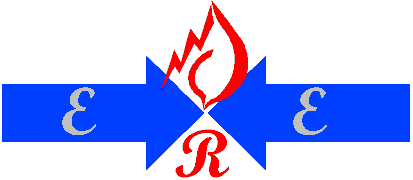 ___________________________________________________________________________Nr_____ Prot                                                			               Tiranë   .08.2014NjoftimNë zbatim të nenit 7 të Ligjit Nr.9072, datë 22.05.2003, “Për Sektorin e Energjisë Elektrike”; nenit 9 të Rregullores për Organizimin dhë Funksionimin ë Brëndshëm të Entit Rregullator të Energjisë të miratuar me Vendimin Nr. 141, datë 24.12.2008 dhe nenit 14 të Rregullave të Praktikës dhë Proçeduravë të ERE-s, ju njoftoj se ditën e Premte datë 22.08.2014 ora 10:00 zhvillohet mbledhja e Bordit të Komisionerëvë sipas këtij rendi dite: Mbi kërkesën e shoqërisë “GJURR REC” sh.p.k.,  për  liçensim në  aktivitetin e Prodhimit te Energjise Elektrike nga Hec “Malla”.             ( Drejtoria e Licensimit dhe Monitorimit të Tregut dhe Drejtoria Juridike). Mbi kërkesën e shoqërisë “GJURR REC” sh.p.k., për  liçensim në aktivitetin  e Tregetimit te Energjise Elektrike.     ( Drejtoria e Licensimit dhe Monitorimit të Tregut dhe Drejtoria Juridike).Mbi kërkesën e shoqërisë “GJURR REC” sh.p.k.,  për kualifikim  impianti prodhues per Hec “Malla”.( Drejtoria e Licensimit dhe Monitorimit të Tregut, Drejtoria Juridike).Mbi kërkesën e shoqërisë “Komp.Energji” sh.p.k., për liçensim në aktivitetin e Prodhimit të Energjisë Elektrike nga Hec-et “Hurdhas 1”, “Hurdhas 2” dhe “Hurdhas 3”.     ( Drejtoria e Licensimit dhe Monitorimit të Tregut, Drejtoria Juridike).Mbi kërkesën e shoqërisë “Komp.Energji” sh.p.k., për fillim procedure per  liçensim në aktivitetin e Tregëtimit të Energjisë Elektrike.    ( Drejtoria e Licensimit dhe Monitorimit të Tregut, Drejtoria Juridike).Mbi kërkesën e shoqërisë “Komp Energji” sh.p.k, për fillim procedure për  kualifikim  impianti prodhues per Hec-et “Hurdhas 1”, “Hurdhas 2” dhe “Hurdhas 3”.            ( Drejtoria e Licensimit dhe Monitorimit të Tregut, Drejtoria Juridike).Mbi kërkesën e shoqërisë “SA’GA-MAT” sh.p.k., për liçensim në aktivitetin e Prodhimit të Energjisë Elektrike nga Hec-et “German 1”, “German 2”, “German 3” dhe “German 4”.( Drejtoria e Licensimit dhe Monitorimit të Tregut, Drejtoria Juridike).   Mbi kërkesën e shoqërisë “SA’GA-MAT” sh.p.k., për fillim procedure per  liçensim në aktivitetin e Tregëtimit të Energjisë Elektrike.     ( Drejtoria e Licensimit dhe Monitorimit të Tregut, Drejtoria Juridike).           Mbi kërkesën e shoqërisë “SA’GA-MAT” sh.p.k., për fillim procedure per kualifikim  impianti  prodhues per Hec-et “German 1”,  “German 2”,  “German 3” dhe  “German 4”.     ( Drejtoria e Licensimit dhe Monitorimit të Tregut, Drejtoria Juridike).   Mbi kërkesën e shoqërisë “AYEN AS ENERGJI” sh.a.,  për licensim në                aktivitetin  e  Tregëtimit të Energjisë Elektrike.             ( Drejtoria e Licensimit dhe Monitorimit të Tregut dhe Drejtoria Juridike). Mbi kërkesën e shoqërisë “EMIKEL” sh.p.k., për fillim procedure për  liçensim në aktivitetin e Tregëtimit të Energjisë Elektrike.        (Drejtoria e Licensimit dhe Monitorimit të Tregut, Drejtoria Juridike). Mbi kërkesën e shoqërisë “BISTRICA 3 ENERGY” sh.p.k.,  për  liçensim në aktivitetin e Tregëtimit të Energjisë Elektrike.             (Drejtoria e Licensimit dhe Monitorimit të Tregut, Drejtoria Juridike).    KRYETARIPetrit AHMETI                                                   KRYETARI                                      Petrit AHMETI